 Pennsylvania Association on Probation, Parole & Corrections Welcomes you to our 101th Conference & Training Institute 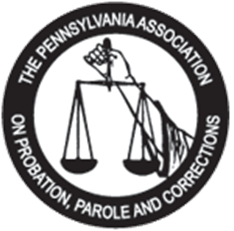                 2023 AGENDA Pennsylvania Association on Probation, Parole & Corrections Welcomes you to our 101th Conference & Training Institute                 2023 AGENDA Pennsylvania Association on Probation, Parole & Corrections Welcomes you to our 101th Conference & Training Institute                 2023 AGENDASunday, May 21, 2023 Sunday, May 21, 2023 Sunday, May 21, 2023 5:00 – 6:00 p.m. Early Registration 6:00 – 8:00 p.m. WELCOME RECEPTION Salon CDEFMonday, May 22, 2023 Monday, May 22, 2023 Monday, May 22, 2023 7:45 – 8:30 a.m. Registration 8:30 – 9:15 a.m.Pledge of Allegiance/DOC Honor GuardOpening Remarks by PAPPC President Eileen Hager and Department of Corrections Secretary Dr. Laurel HarrySalon CDEF9:15 – 10:00 a.m.Indivior PresentationSalon CDEF10:00 – 10:30 a.m. Break with Vendors 10:30 – 12:00 p.m. General Session:  Thriving Together Through Inclusion - Nicole Tyler Salon CDEF12:00 – 12:45 p.m.iT1 presentationSalon CDEF12:00 – 1:30 p.m. Lunch/Business Meeting 1:30 – 3:00 p.m. BREAK OUT SESSIONS (choose one) BREAK OUT SESSIONS (choose one) Real Colors Part 1 – Rich PodguskiSagewoodConversations in Recovery – Dawn Smitley & Jillian HauserRosewoodTrauma in the Brain – Dr. Carolyn MentaIronwoodReentry Simulation – Penny SinesSalon CDEFOvercoming Unconscious Bias – Nicole TylerSalon A3:00 – 3:30 p.m. Afternoon Break with Vendors and Refreshments 3:30 – 5:00 p.m. BREAK OUT SESSIONS (choose one) BREAK OUT SESSIONS (choose one) Real Colors Part 2 – Rich PodguskiSagewoodMindfulness – Laurie George & Brian LaneRosewoodHuman Trafficking – Tammi Burke IronwoodReentry Simulation – Penny SinesSalon CDEF5:15 p.m. BASKET AUCTION CLOSES – Please pay & pick up same day -- Cash, credit cards and checks accepted.BASKET AUCTION CLOSES – Please pay & pick up same day -- Cash, credit cards and checks accepted.Tuesday, May 23, 2023Tuesday, May 23, 2023Tuesday, May 23, 20237:30 – 8:00 a.m. Registration 8:00 a.m.Reconnect PresentationSalon CDEF8:30 – 10:00 a.m. Plenary: ACTION® Training for Active Threats/Shooter(s) & Multi-hazards - John SakoianSalon CDEF10:00 – 10:30 a.m. Break with Vendors 10:30 – 12:00 p.m. Plenary cont’d: ACTION® Training for Active Threats/Shooter(s) & Multi-hazards – John SakoianSalon CDEF12:00 – 1:30 p.m. Lunch/Award Presentations 1:30 – 3:00 p.m. General Session: Trauma and Addiction – Ken MontroseSalon CDEF3:00 – 3:30 p.m.Afternoon Break with Vendors and Refreshments3:30 – 5:00 p.m.General Session cont’d: Trauma and Addiction – Ken Montrose   Salon CDEF5:15 p.m.BASKET AUCTION CLOSES – Please pay & pick up same day – Cash, credit cards, and checks accepted. BASKET AUCTION CLOSES – Please pay & pick up same day – Cash, credit cards, and checks accepted. 7:00 pm – 12:00 a.m.ENTERTAINMENT - DJ and 80s Dance Party!ZambeziWednesday, May 24, 2023 Wednesday, May 24, 2023 Wednesday, May 24, 2023 8:45 -- 9:00 a.m. Presentation of Silent Auction Proceeds Salon CDEF9:00 – 9:15 a.m. DOC Honor Guard Salon CDEF9:15 – 11:30 a.m.  3D K9Salon CDEF